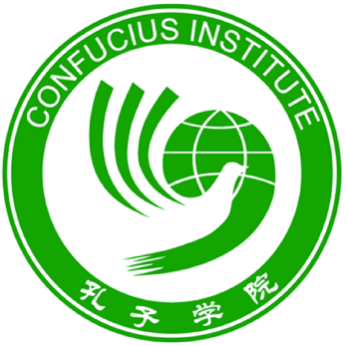 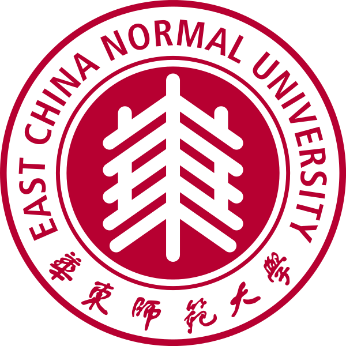 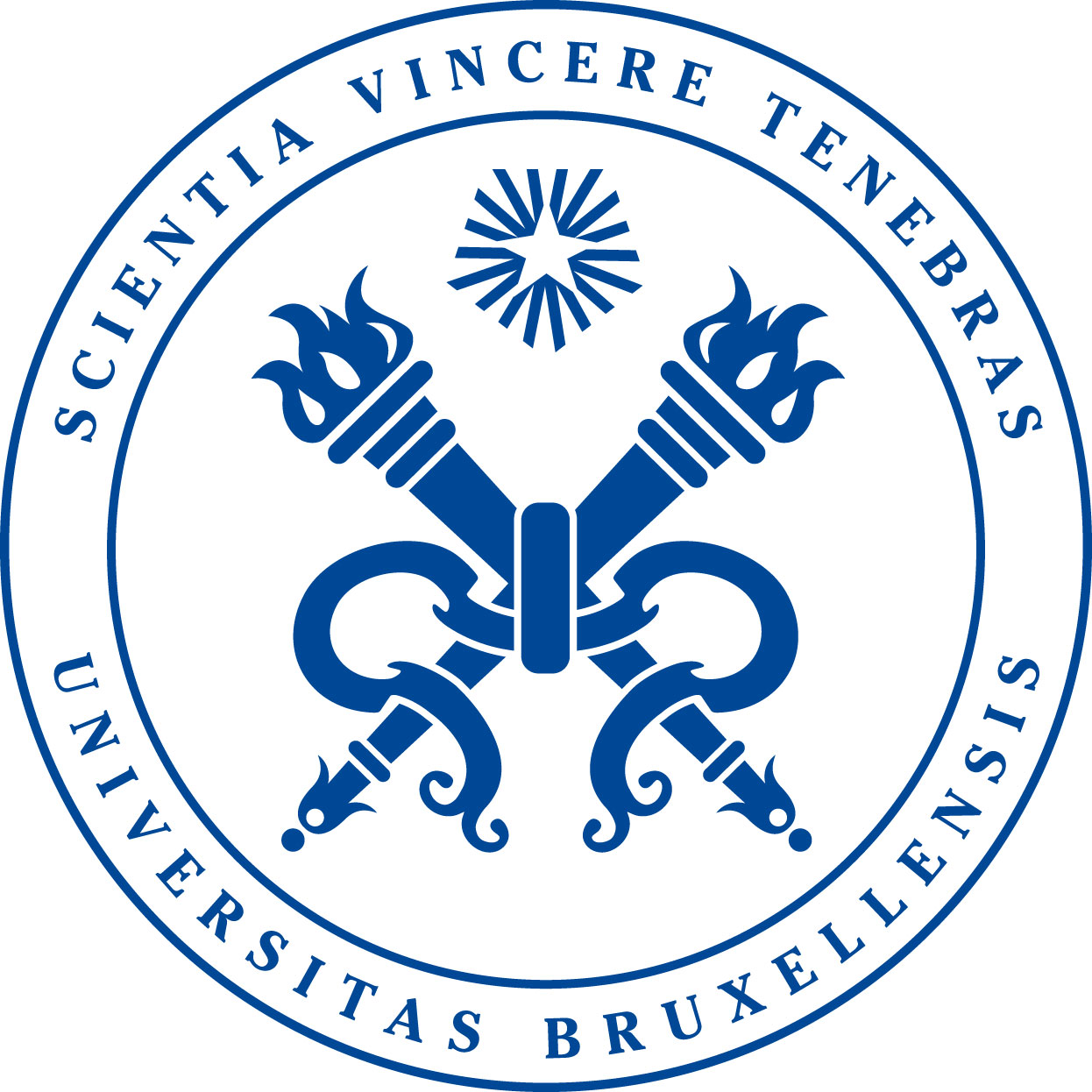 “孔子新汉学计划-青年领袖”之青年翻译家研修项目2019年5月7日 至 11日学员招募青年领袖之青年翻译家研修项目报名表姓名性别性别照片出生日期国籍国籍照片联系电话照片邮箱地址照片居住地址照片护照号码照片学习经历学习经历学习经历学习经历学习经历学习经历学习经历学习经历起止时间起止时间学校学校学校学校学历学历工作经历工作经历工作经历工作经历工作经历工作经历工作经历工作经历起止时间起止时间工作单位工作单位任何职任何职工作内容工作内容获奖情况获奖情况获奖情况获奖情况获奖情况获奖情况获奖情况获奖情况时间时间奖项名称奖项名称奖项名称奖项名称奖项名称奖项名称翻译著作出版情况翻译著作出版情况翻译著作出版情况翻译著作出版情况翻译著作出版情况翻译著作出版情况翻译著作出版情况翻译著作出版情况时间时间作品名称及出版社作品名称及出版社作品名称及出版社作品名称及出版社作品名称及出版社作品名称及出版社专业技能及证书取得情况专业技能及证书取得情况专业技能及证书取得情况专业技能及证书取得情况专业技能及证书取得情况专业技能及证书取得情况专业技能及证书取得情况专业技能及证书取得情况